Name ________________________________________   Period ____________   Date ___________________                      Genetics:  Punnett Squares PracticeMost genetic traits have a stronger, dominant allele and a weaker, recessive allele.  In an individual with a heterozygous genotype, the dominant allele shows up in the offspring and the recessive allele gets covered up and doesn’t show. This is called complete dominance.However, some alleles don’t completely dominate others.  In fact, some heterozygous genotypes allow both alleles to partially show by blending together how they are expressed. This is called incomplete dominance.Other heterozygous genotypes allow both alleles to be completely expressed at the same time, like spots or stripes. This is called codominance.  Examples of each are listed below.  Complete dominance: If a Red (RR) and White flower (rr) were crossbred, resulting in 100% Rr, what phenotype would been seen according to the rules of complete dominance?Incomplete dominance: If a Red (RR) and White flower (rr) were crossbred, resulting in 100% Rr, what phenotype(s) would been seen according to the rules of incomplete dominance?Codominance: If a Red (RR) and White flower (WW) were crossbred, resulting in 100% RW, what phenotype(s) would been seen according to the rules of codominance?Incomplete Dominance Practice ProblemsSnapdragons are incompletely dominant for color; they have phenotypes red, pink, or white.  The red flowers are homozygous dominant, the white flowers are homozygous recessive, and the pink flowers are heterozygous.  Give the genotypes for each of the phenotypes, using the letters “R” and “ r ” for alleles:	a.  Red snapdragon		b.  Pink snapdragon		c.  White snapdragon 	     genotype: ______		     genotype: ______		     genotype: ______Show genetic crosses between the following snapdragon parents, using the Punnett squares provided, and record the genotypic and phenotypic %’s below:	a.  pink x pink			b.  red x white			c.  pink x white	Genotypic 			Genotypic			Genotypic	%: ________________	%: ________________	%: ________________	Phenotypic			Phenotypic			Phenotypic	%: ________________	%: ________________	%: ________________In horses, some of the genes for hair color are incompletely dominant.  Genotypes are as follows:  brown horses are BB, white horses are bb, and a Bb genotype creates a yellow-tannish colored horse with a white mane and tail, which is called “palomino”.  Show the genetic crosses between the following horses and record the genotypic and 	phenotypic percentages:      a.  brown x white		b.  brown x palomino		c.  palomino x palomino	Genotypic 				Genotypic				Genotypic	%: ________________		%: ________________		%: ________________	Phenotypic				Phenotypic				Phenotypic	%: ________________		%: ________________		%: ________________Can palominos be considered a purebred line of horses?  Why or why not?Which two colors of horse would you want to breed if you wanted to produce the maximum numbers of palominos 	in the shortest amount of time?In Smileys, eye shape can be starred (SS), circular (CC), or a circle with a star (CS). Write the genotypes for the pictured phenotypes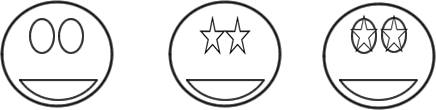 	_________		__________		___________Show the cross between a star-eyed and a circle eyed. 		
What are the phenotypes of the offspring? ____________ 
What are the genotypes? __________Show the cross between a circle-star eyed, and a circle eyed.
How many of the offspring are circle-eyed? ____________
How many of the offspring are circle-star eyed? ____________
Show the cross between two circle-star eyed. 
How many of the offspring are circle-eyed? ____________
How many of the offspring are circle-star eyed? ____________
How many are star eyed? ____________